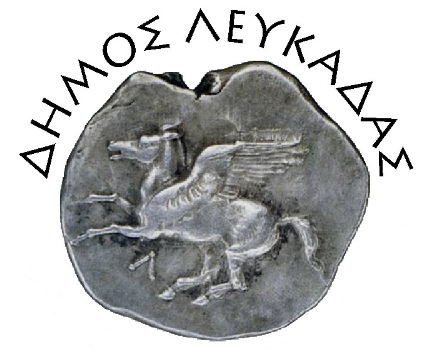 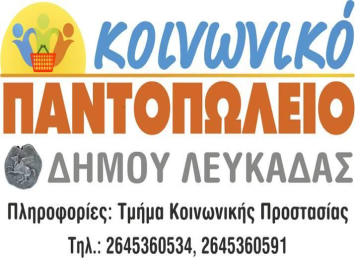 Λευκάδα, 06/01/2023EYXAΡΙΣΤΗΡΙΟ-ΔΕΛΤΙΟ ΤΥΠΟΥΟ Δήμος Λευκάδας, το προσωπικό του Κοινωνικού Παντοπωλείου και οι ωφελούμενοι της δομής, ευχαριστούν θερμά:Την κα Αθηνά Βρεττού και τον όμιλο επιχειρήσεων της «Αυθεντική Έννοια», που και φέτος συνεχίζει να  προσφέρει τα χριστουγεννιάτικα δώρα, για όλα τα παιδιά της δομής, καθώς και τη χορηγία της σε είδη ρουχισμού, για την άμεση κάλυψη αναγκών ωφελούμενης οικογένειας .Την Ομάδα κυνηγών αγριογούρουνων Λευκάδας για την προσφορά του σε  κρέας.Το Σούπερ Μάρκετ Χαρ. και Βασ. Σολδάτος για την προσφορά του σε γαλοπούλες.Τα Κδάπ Μέλλον και Μαθητούπολη για την ουσιαστική συνδρομή τους , στην πραγματοποίηση της δράσης «Μοιράσου λίγη από τη μαγεία των Χριστουγέννων, προσφέροντας τρόφιμα για το Κοινωνικό Παντοπωλείο του Δήμου μας».Το Κδάπ Μέλλον για τη συγκέντρωση τροφίμων και χρηματικού ποσό που πραγματοποίησε και μας προσέφερε.Το Δημοτικό Σχολείο Σφακιωτών , για τη προσφορά του σε γάλα.Το Δημοτικό Ιχθυοπωλείο για τη συνεχή προσφορά του σε ψάρια για τη στήριξη των οικογενειών των ωφελούμενων του Κοινωνικού Παντοπωλείου.Το Σούπερ Μάρκετ «Σκλαβενίτης» για τις δωροεπιταγές που προσέφερε για τους ωφελούμενους της δομής.Το Αθλητικό Σύλλογο « Α.Σ. Φίλανδρο» για την οικονομική στήριξη ωφελούμενων οικογενειών  από τη  «Φιλανθρωπική Ποδηλατάδα» που διοργάνωσε.Το κρεοπωλείο του Κατωπόδη  Σπύρου Ντελημάρη για την προσφορά του σε κρέας για την κάλυψη άμεσων αναγκών ωφελούμενης οικογένειας.Και φυσικά ευχαριστούμε όλους τους ανώνυμους συμπολίτες μας, που   συνεχίζουν να προσφέρουν όλο το χρόνο στο Κοινωνικό Παντοπωλείο του Δήμου μας!Σας ευχαριστούμε όλους από καρδιάς και σας ευχόμαστε,Καλές γιορτές, με υγεία και ευτυχία  το νέο έτος!